Applicant’s Electronic Acknowledgement:By submitting the above, I hereby acknowledge that the information provided is true and agree to have this listingpublished by CARDonline. In addition, on request by any bona fide advertisers, or by an advertising agency having recognition, we hereby agree to submit records from which the figures were prepared.media association APPLICATION FORMPlease fill out a separate application for each media association you wish to get listed. If you have any questions, please contact cardonline@strategyonline.ca.media association APPLICATION FORMPlease fill out a separate application for each media association you wish to get listed. If you have any questions, please contact cardonline@strategyonline.ca.media association APPLICATION FORMPlease fill out a separate application for each media association you wish to get listed. If you have any questions, please contact cardonline@strategyonline.ca.media association APPLICATION FORMPlease fill out a separate application for each media association you wish to get listed. If you have any questions, please contact cardonline@strategyonline.ca.media association APPLICATION FORMPlease fill out a separate application for each media association you wish to get listed. If you have any questions, please contact cardonline@strategyonline.ca.media association APPLICATION FORMPlease fill out a separate application for each media association you wish to get listed. If you have any questions, please contact cardonline@strategyonline.ca.media association APPLICATION FORMPlease fill out a separate application for each media association you wish to get listed. If you have any questions, please contact cardonline@strategyonline.ca.*required Field                                                 APPLICANT Information(Please provide contact details of the individual who will update the listing content)*required Field                                                 APPLICANT Information(Please provide contact details of the individual who will update the listing content)*required Field                                                 APPLICANT Information(Please provide contact details of the individual who will update the listing content)*required Field                                                 APPLICANT Information(Please provide contact details of the individual who will update the listing content)*required Field                                                 APPLICANT Information(Please provide contact details of the individual who will update the listing content)*required Field                                                 APPLICANT Information(Please provide contact details of the individual who will update the listing content)*required Field                                                 APPLICANT Information(Please provide contact details of the individual who will update the listing content)*Name:      *Name:      *Name:      *Title:      *Title:      *Title:      *Title:      *Email:      *Email:      *Email:      *Phone:      *Phone:      *Phone:      *Phone:      *Company name:      *Company name:      *Company name:      *Company name:      *Company name:      *Company name:      *Company name:      General InformationGeneral InformationGeneral InformationGeneral InformationGeneral InformationGeneral InformationGeneral Information*Association name:      *Association name:      *Association name:      *Association name:      *Association name:      *Association name:      *Association name:      *Main Address:      *Main Address:      *Main Address:      *Main Address:      *Main Address:      *Main Address:      *Main Address:      *Phone:      *Phone:      Toll Free:      Toll Free:      Toll Free:      *Email:      *Email:      Website (s): http://      Website (s): http://      Website (s): http://      Website (s): http://      Website (s): http://      Website (s): http://      Website (s): http://      *Year established:       *Year established:       *Year established:       *Year established:       Acronym:      Acronym:      Acronym:      Media Association memberships:      Media Association memberships:      Media Association memberships:      Media Association memberships:      Media Association memberships:      Media Association memberships:      Media Association memberships:      PROFILEPROFILEPROFILEPROFILEPROFILEPROFILEPROFILE*Association’s mandate (Provide a description for your association – MAX. 50 WORDS – your profile serves as a quick brand orientation for users; avoid using promotional phrases, such as “award winning…”):*Association’s mandate (Provide a description for your association – MAX. 50 WORDS – your profile serves as a quick brand orientation for users; avoid using promotional phrases, such as “award winning…”):*Association’s mandate (Provide a description for your association – MAX. 50 WORDS – your profile serves as a quick brand orientation for users; avoid using promotional phrases, such as “award winning…”):*Association’s mandate (Provide a description for your association – MAX. 50 WORDS – your profile serves as a quick brand orientation for users; avoid using promotional phrases, such as “award winning…”):*Association’s mandate (Provide a description for your association – MAX. 50 WORDS – your profile serves as a quick brand orientation for users; avoid using promotional phrases, such as “award winning…”):*Association’s mandate (Provide a description for your association – MAX. 50 WORDS – your profile serves as a quick brand orientation for users; avoid using promotional phrases, such as “award winning…”):*Association’s mandate (Provide a description for your association – MAX. 50 WORDS – your profile serves as a quick brand orientation for users; avoid using promotional phrases, such as “award winning…”):Personnel to display in listingPersonnel to display in listingPersonnel to display in listingPersonnel to display in listingPersonnel to display in listingPersonnel to display in listingPersonnel to display in listing*Name:      *Title:      *Title:      *Title:      *Phone:      *Phone:      *Email:      *Name:      *Title:      *Title:      *Title:      *Phone:      *Phone:      *Email:      *Name:      *Title:      *Title:      *Title:      *Phone:      *Phone:      *Email:      *Name:      *Title:      *Title:      *Title:      *Phone:      *Phone:      *Email:      *Name:      *Title:      *Title:      *Title:      *Phone:      *Phone:      *Email:      BRANCH OFFICE(S)(If you have more than one branch office please include in a separate document)BRANCH OFFICE(S)(If you have more than one branch office please include in a separate document)BRANCH OFFICE(S)(If you have more than one branch office please include in a separate document)BRANCH OFFICE(S)(If you have more than one branch office please include in a separate document)BRANCH OFFICE(S)(If you have more than one branch office please include in a separate document)BRANCH OFFICE(S)(If you have more than one branch office please include in a separate document)BRANCH OFFICE(S)(If you have more than one branch office please include in a separate document)Address:      Address:      Address:      Address:      Address:      Address:      Address:      Phone:      Phone:      Toll free:      Toll free:      Toll free:      Email:      Email:      Contact Name:      Contact Name:      Contact Name:      Contact Name:      Contact Name:      Contact Name:      Contact Name:      Title:      Title:      Phone:      Phone:      Phone:      Email:      Email:      membersmembersmembersmembersmembersmembersmembers*Provide list of current members      *Provide list of current members      *Provide list of current members      *Provide list of current members      *Provide list of current members      *Provide list of current members      *Provide list of current members      Name:      Date:      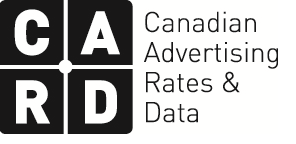 